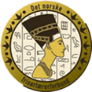 Æresmedlemmer Dnf Æresmedlemmer Dnf Æresmedlemmer Dnf Elin Høy Petersenelin@hoy-petersen.comPetter BubergPetter.buberg@harologi.seOle Thomsenunniole@online.noGrete Haalandgreteha@oslomet.noBorgar Lerstadb.lerstad50@gmail.comAstrid Johanne Pedersenastrid.pedersen@mrfylke.no